23 czerwiec –Dziś Święto Mojego Taty 1.Zadam Wam zagadkę. Zgadnijcie o kim jest mowa w obu wierszach.To jest mój bohater
A wiecie dlaczego?
Posłuchajcie tego:
Ma długie nogi
I w piłkę umie grać.
Przytula mamusię
I kładzie mnie spać. 
Gdy sobie nie radzę, 
To wołam i jest. 
Mój super przyjaciel 
Zawsze blisko mnie.
Zgadnijcie dzieciaki
Kto to taki?Chodzimy razem na długie spacery,
mamy wspaniałe górskie rowery.
Po parku na nich często jeździmy
i nigdy razem się nie nudzimy.

Gdy mroźna zima nagle przybywa
i śnieżnym szalem wszystko okrywa,
bierzemy narty i śnieżne szlaki
wciąż przemierzamy jak szybkie ptaki.

Często chodzimy razem do kina,
lubimy kiedy dzień się zaczyna.2.Wysłuchajcie piosenki i zatańczcie razem z tatusiem https://www.youtube.com/watch?v=-VDZDUQYWDc

3. Zabawa „Lusterko” z tatusiem-To jest taka gra, zrób tak jak ja.
- kiwanie głową w przód
- kiwanie głową w bok
- łapanie muszek
- ruszanie paluszkami jakby padał deszczyk
- rysowanie kółka w powietrzu4.Nazwij narzędzia służące do pracy tatusiowi ,jeśli nie umiesz sam zwróć się o pomoc do taty na pewno ci pomoże.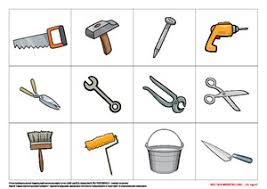 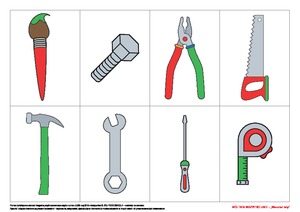 5.Praca plastyczna prezent dla tatusia: krawat –ozdabianie wyciętego kształtu krawatu wg. własnego pomysłu. 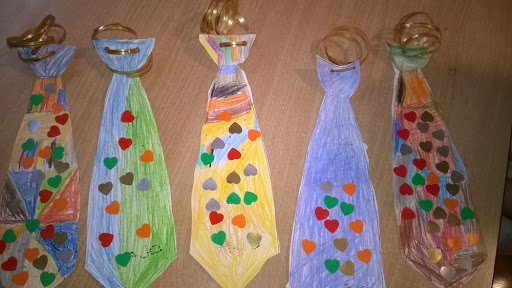 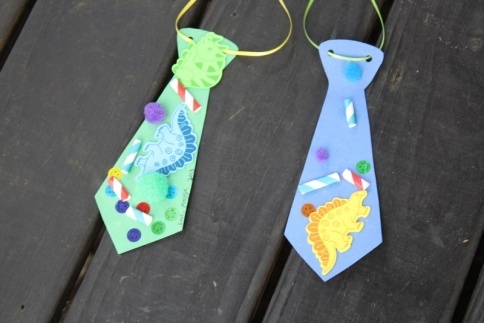 